KİPTAŞ MALTEPE I. ETAP SİTE YÖNETİMİ                                                                               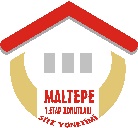                                                                                                                                10.04.2017                                                 SAYIN SİTE SAKİNLERİMİZ;16.04.2017 PAZAR GÜNÜ YAPILACAK OLAN SEÇİM NEDENİYLE SOSYAL TESİSİMİZİN ÇALIŞMA SAATLERİ AŞAĞIDA BİLGİLERİNİZE SUNULMUŞTUR.                                                                                               Saygılarımızla,                                                                                              Site Yönetimi 13:00 /15:00 Serbest Seans                                                                                                                                          15:00 / 15:30 Seans Arası                                                                                                                                                          15:30 / 18:30 Serbest Seans                                                                                                                                                   18:30 / 19:00 Seans Arası                                                                                                                                                      19:00 / 22:00 Bay Seansı  WEB :http:// www.adatepesitesi.org  E-MAİL:  yonetim@adatepeyonetim.comTEL:0216 675 50 18- 56  FAKS:0216 675 50 54 